ПРАВИТЕЛЬСТВО РОССИЙСКОЙ ФЕДЕРАЦИИПОСТАНОВЛЕНИЕот 30 апреля 2020 г. N 617ОБ ОГРАНИЧЕНИЯХДОПУСКА ОТДЕЛЬНЫХ ВИДОВ ПРОМЫШЛЕННЫХ ТОВАРОВ, ПРОИСХОДЯЩИХИЗ ИНОСТРАННЫХ ГОСУДАРСТВ, ДЛЯ ЦЕЛЕЙ ОСУЩЕСТВЛЕНИЯ ЗАКУПОКДЛЯ ОБЕСПЕЧЕНИЯ ГОСУДАРСТВЕННЫХ И МУНИЦИПАЛЬНЫХ НУЖДВ соответствии с Федеральным законом "О контрактной системе в сфере закупок товаров, работ, услуг для обеспечения государственных и муниципальных нужд" Правительство Российской Федерации постановляет:1. Утвердить прилагаемый перечень отдельных видов промышленных товаров, происходящих из иностранных государств (за исключением государств - членов Евразийского экономического союза), в отношении которых устанавливаются ограничения допуска для целей осуществления закупок для обеспечения государственных и муниципальных нужд (далее - перечень).2. Установить, что для целей осуществления закупок отдельных видов промышленных товаров, включенных в перечень, заказчик отклоняет все заявки, содержащие предложения о поставке отдельных видов промышленных товаров, происходящих из иностранных государств, за исключением государств - членов Евразийского экономического союза (далее - заявки), при условии, что на участие в закупке подана одна (или более) заявка, удовлетворяющая требованиям извещения об осуществлении закупки, документации о закупке (в случае, если Федеральным законом "О контрактной системе в сфере закупок товаров, работ, услуг для обеспечения государственных и муниципальных нужд" предусмотрена документация о закупке), которая содержит предложения о поставке отдельных видов промышленных товаров, страной происхождения которых являются только государства - члены Евразийского экономического союза.(п. 2 в ред. Постановления Правительства РФ от 02.09.2023 N 1443)3. В случае если заявка не отклоняется в соответствии с ограничениями, установленными настоящим постановлением, применяются условия допуска для целей осуществления закупок товаров, происходящих из иностранного государства или группы иностранных государств, установленные федеральным органом исполнительной власти, осуществляющим функции по выработке государственной политики и нормативно-правовому регулированию в сфере осуществления закупок товаров, работ, услуг для обеспечения государственных и муниципальных нужд.3(1). Утратил силу. - Постановление Правительства РФ от 28.02.2023 N 318.4. Ограничения, установленные настоящим постановлением, распространяются на товары, включенные в перечень, в том числе поставляемые заказчику при выполнении закупаемых работ, оказании закупаемых услуг.5. Установить, что для целей ограничения допуска отдельных видов промышленных товаров, происходящих из иностранных государств, не могут быть предметом одного контракта (одного лота) промышленные товары, включенные в перечень, и промышленные товары, не включенные в него, за исключением товаров, указанных в пункте 6 настоящего постановления.6. Установить, что музыкальные инструменты и звуковое оборудование, входящие в различные производственные группы по перечню согласно приложению, а также другие отдельные виды промышленных товаров не могут быть предметом одного контракта (одного лота).7. Для целей реализации настоящего постановления подтверждением страны происхождения отдельных видов промышленных товаров является одно из следующих условий:а) указание номеров реестровых записей из реестра промышленной продукции, произведенной на территории Российской Федерации (далее - реестр российской промышленной продукции), а также информации о совокупном количестве баллов за выполнение технологических операций (условий) на территории Российской Федерации, если это предусмотрено постановлением Правительства Российской Федерации от 17 июля 2015 г. N 719 "О подтверждении производства промышленной продукции на территории Российской Федерации" (для продукции, в отношении которой установлены требования о совокупном количестве баллов за выполнение (освоение) на территории Российской Федерации соответствующих операций (условий) (далее - совокупное количество баллов);б) указание номеров реестровых записей из евразийского реестра промышленных товаров государств - членов Евразийского экономического союза, порядок формирования и ведения которого устанавливается правом Евразийского экономического союза (далее - евразийский реестр промышленных товаров), а также информации о совокупном количестве баллов за выполнение на территории государств - членов Евразийского экономического союза технологических операций (условий), если это предусмотрено решением Совета Евразийской экономической комиссии от 23 ноября 2020 г. N 105 "Об утверждении Правил определения страны происхождения отдельных видов товаров для целей государственных (муниципальных) закупок" (для продукции, в отношении которой установлены требования о совокупном количестве баллов);в) - г) утратили силу. - Постановление Правительства РФ от 28.02.2023 N 318.(п. 7 в ред. Постановления Правительства РФ от 04.12.2021 N 2201)8. Утратил силу. - Постановление Правительства РФ от 04.12.2021 N 2201.9. Подтверждением страны происхождения товаров, указанных в перечне, является указание (декларирование) участником закупки в составе заявки номеров реестровых записей из реестра российской промышленной продукции или евразийского реестра промышленных товаров и совокупного количества баллов (при наличии).(в ред. Постановления Правительства РФ от 28.02.2023 N 318)Номера реестровых записей и совокупное количество баллов (при наличии) о поставляемом товаре включаются в контракт.(в ред. Постановления Правительства РФ от 28.02.2023 N 318)Абзац утратил силу. - Постановление Правительства РФ от 02.09.2023 N 1443.(п. 9 в ред. Постановления Правительства РФ от 04.12.2021 N 2201)9(1). Утратил силу. - Постановление Правительства РФ от 28.02.2023 N 318.10. При исполнении контракта, при заключении которого были отклонены заявки в соответствии с ограничениями, установленными настоящим постановлением, замена отдельного вида промышленного товара на промышленный товар, страной происхождения которого не является государство - член Евразийского экономического союза, не допускается.11. Установить, что ограничения, установленные настоящим постановлением, не применяются в следующих случаях:а) необходимость обеспечения взаимодействия товаров с товарами, используемыми заказчиком, ввиду их несовместимости с товарами, имеющими другие товарные знаки;б) закупка запасных частей и расходных материалов к машинам и оборудованию, используемым заказчиком в соответствии с технической документацией на указанные машины и оборудование;в) закупка товаров, указанных в позициях 101 и 102 перечня, в целях обеспечения нужд спорта высших достижений;г) закупка запасных частей и деталей к используемому оружию спортивному огнестрельному с нарезным стволом иностранного производства.(п. 11 в ред. Постановления Правительства РФ от 04.12.2021 N 2201)12. Настоящее постановление не применяется в отношении отдельных видов промышленных товаров, работ, услуг, по которым установлены отдельные запреты в соответствии со статьей 14 Федерального закона "О контрактной системе в сфере закупок товаров, работ, услуг для обеспечения государственных и муниципальных нужд".13. Установить, что настоящее постановление вступает в силу со дня его официального опубликования и не применяется к отношениям, связанным с осуществлением закупок, извещения об осуществлении которых размещены в единой информационной системе в сфере закупок и приглашения принять участие в которых направлены до дня вступления в силу настоящего постановления, в том числе к контрактам, информация о которых включена в реестр контрактов, заключенных заказчиками до дня вступления в силу настоящего постановления.Председатель ПравительстваРоссийской ФедерацииМ.МИШУСТИНУтвержденпостановлением ПравительстваРоссийской Федерацииот 30 апреля 2020 г. N 617ПЕРЕЧЕНЬОТДЕЛЬНЫХ ВИДОВ ПРОМЫШЛЕННЫХ ТОВАРОВ,ПРОИСХОДЯЩИХ ИЗ ИНОСТРАННЫХ ГОСУДАРСТВ (ЗА ИСКЛЮЧЕНИЕМГОСУДАРСТВ - ЧЛЕНОВ ЕВРАЗИЙСКОГО ЭКОНОМИЧЕСКОГО СОЮЗА),В ОТНОШЕНИИ КОТОРЫХ УСТАНАВЛИВАЮТСЯ ОГРАНИЧЕНИЯ ДОПУСКАДЛЯ ЦЕЛЕЙ ОСУЩЕСТВЛЕНИЯ ЗАКУПОК ДЛЯ ОБЕСПЕЧЕНИЯГОСУДАРСТВЕННЫХ И МУНИЦИПАЛЬНЫХ НУЖДПриложениек постановлению ПравительстваРоссийской Федерацииот 30 апреля 2020 г. N 617ПРОИЗВОДСТВЕННЫЕ ГРУППЫМУЗЫКАЛЬНЫХ ИНСТРУМЕНТОВ И ЗВУКОВОГО ОБОРУДОВАНИЯ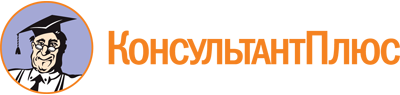 Постановление Правительства РФ от 30.04.2020 N 617
(ред. от 02.09.2023)
"Об ограничениях допуска отдельных видов промышленных товаров, происходящих из иностранных государств, для целей осуществления закупок для обеспечения государственных и муниципальных нужд"Документ предоставлен КонсультантПлюс

www.consultant.ru

Дата сохранения: 19.12.2023
 Список изменяющих документов(в ред. Постановлений Правительства РФ от 04.12.2021 N 2201,от 17.02.2022 N 201, от 16.05.2022 N 883, от 28.02.2023 N 318,от 02.09.2023 N 1443)Список изменяющих документов(в ред. Постановлений Правительства РФ от 04.12.2021 N 2201,от 28.02.2023 N 318)Код в соответствии с Общероссийским классификатором продукции по видам экономической деятельностиОК 034-2014 (КПЕС 2008)Код в соответствии с Общероссийским классификатором продукции по видам экономической деятельностиОК 034-2014 (КПЕС 2008)Наименование товара1.08.12.12.140Щебень2.17.22.12.120Подгузники и пеленки детские из бумажной массы, бумаги, целлюлозной ваты и полотна из целлюлозных волокон3.17.23.13.191Блокноты, записные книжки и книги для записей4.17.23.13.192Альбомы и папки с бумагой (включая блоки)5.17.23.13.193Папки и обложки из бумаги или картона6.17.23.13.194Тетради школьные ученические7.17.23.13.196Тетради различного назначения8.17.23.13.199Принадлежности канцелярские прочие из бумаги или картона, не включенные в другие группировки9.20.12.1Оксиды, пероксиды и гидроксиды металлов10.20.12.21Красители органические синтетические и составы на их основе; продукты синтетические органические, используемые в качестве препаратов флуоресцентных отбеливающих или люминофоров; лаки цветные (пигментные) и препараты на их основе11.20.12.23Вещества дубильные синтетические органические; вещества дубильные неорганические; составы дубильные; препараты ферментные для предварительного дубления12.20.12.24Пигменты и красители, не включенные в другие группировки; вещества неорганические, применяемые в качестве люминофоров13.20.13.2Элементы химические, не включенные в другие группировки; неорганические кислоты и соединения14.20.13.3Галогениды металлов; гипохлориты, хлораты и перхлораты15.20.13.4Сульфиды, сульфаты; нитраты, фосфаты и карбонаты16.20.13.5Соли прочих металлов17.20.13.62Цианиды, цианидоксиды и комплексные цианиды;фульминаты, цианаты и тиоцианаты;силикаты;бораты;пербораты; прочие соли неорганических кислот или пероксикислот18.20.13.63Пероксид водорода (перекись водорода)19.20.13.64Фосфиды, карбиды, гидриды, нитриды, азиды, силициды и бориды20.20.14.13Производные ациклических углеводородов хлорированные21.20.14.14Производные углеводородов сульфированные, нитрованные или нитрозированные, галогенированные и негалогенированные22.20.14.19Производные углеводородов прочие23.20.14.2Спирты, фенолы, фенолоспирты и их галогенированные, сульфированные, нитрованные или нитрозированные производные; спирты жирные промышленные24.20.14.3Кислоты промышленные монокарбоновые жирные, кислоты карбоновые и их производные25.20.14.4Органические соединения с азотсодержащими функциональными группами26.20.14.5Соединения сераорганические и прочие соединения элементоорганические;соединения гетероциклические, не включенные в другие группировки27.20.14.6Эфиры простые, пероксиды органические, эпоксиды, ацетали и полуацетали; соединения органические прочие28.20.15.1Кислота азотная; кислоты сульфоазотные; аммиак29.20.15.2Хлорид аммония; нитриты30.20.15.3Удобрения азотные минеральные или химические31.20.15.4Удобрения фосфорные минеральные или химические32.20.15.5Удобрения калийные минеральные или химические33.20.15.6Нитрат натрия34.20.15.7Удобрения, не включенные в другие группировки35.20.16.10.119Специальные виды полиэтилена, которые используются для создания специальных строительных материалов: сшитый полиэтилен, вспененный полиэтилен, хлорсульфированный полиэтилен, сверхвысокомолекулярный полиэтилен, прочие виды полиэтилена36.20.16.40.110Полиацетали в первичных формах37.20.16.40.120Полиэфиры в первичных формах38.20.16.40.130Смолы эпоксидные в первичных формах39.20.16.40.150Смолы алкидные в первичных формах40.20.16.40.160Полимеры сложных эфиров аллилового спирта в первичных формах41.20.16.40.190Полиэфиры прочие в первичных формах42.20.16.53Полиакрилаты в первичных формах43.20.16.54Полиамиды в первичных формах44.20.16.55Смолы карбамидоформальдегидные, тиокарбамидоформальдегидные и меламиноформальдегидные смолы в первичных формах45.20.16.56Смолы аминоальдегидные, смолы фенолоальдегидные и прочие полиуретановые смолы в первичных формах46.20.16.57Полимеры кремнийорганические (силиконы) в первичных формах47.20.16.59.170Полимеры акриловой кислоты в первичных формах48.20.16.59.320Смолы ионообменные на основе синтетических или природных полимеров в первичных формах49.20.20.1Пестициды и агрохимические продукты прочие50.20.41.2Вещества органические поверхностно-активные, кроме мыла51.20.41.31.113Мыло туалетное марки "Детское"52.20.41.32Средства моющие и стиральные53.20.42.14.130Тальк и прочие присыпки для детей54.20.42.15.143Кремы детские55.20.59.3Чернила для письма или рисования и прочие чернила56.20.59.42Антидетонаторы; присадки к топливу и смазочным материалам и аналогичные продукты57.20.59.43.130Антиобледенители58.20.59.52.194Реактивы химические общелабораторного назначения59.20.59.56Составы для травления металлических поверхностей;флюсы;ускорители вулканизации каучука готовые, пластификаторы составные и стабилизаторы для резин и пластмасс;катализаторы, не включенные в другие группировки;алкилбензолы смешанные и алкилнафталины смешанные, не включенные в другие группировки60.20.59.59Продукты разные химические, не включенные в другие группировки61.20.60.1Волокна синтетические62.20.60.2Волокна искусственные63.22.11.2Шины и покрышки пневматические резиновые восстановленные64.22.19.1Резина регенерированная (девулканизированная) в первичных формах или в виде пластин, листов или полос (лент)65.22.19.2Смесь резиновая и изделия из нее; резина вулканизированная, кроме твердой резины (эбонита), в виде нити, корда, пластин, листов, полос (лент), прутков и профилей66.22.19.3Трубы, трубки, шланги и рукава из вулканизированной резины, кроме твердой резины (эбонита)67.22.19.4Ленты конвейерные, или приводные ремни, или бельтинг из вулканизированной резины68.22.19.5Материалы прорезиненные текстильные, кроме кордных тканей69.22.19.6Предметы одежды и ее аксессуары из вулканизированной резины, кроме твердой резины (эбонита)70.22.21.1Мононити с размером поперечного сечения более 1 мм; прутки, стержни и фасонные профили пластмассовые71.22.21.2Трубы, трубки и шланги и их фитинги пластмассовые72.22.21.3Плиты, листы, пленка и полосы (ленты) полимерные, неармированные или не комбинированные с другими материалами73.22.21.4Плиты, листы, пленка и полосы (ленты) прочие пластмассовые74.22.22.1Изделия пластмассовые упаковочные (за исключением контейнеров для биопроб полимерных с кодом ОКПД2 22.22.14.000)75.22.29.21Плиты, листы, пленка, лента и прочие плоские полимерные самоклеящиеся формы в рулонах шириной не более 20 см76.22.29.22Плиты, листы, пленка, лента и прочие плоские пластмассовые самоклеящиеся формы, прочие77.22.29.23Посуда столовая и кухонная, прочие предметы домашнего обихода и предметы туалета пластмассовые78.22.29.24Части ламп и осветительной арматуры, световых указателей и аналогичных изделий пластмассовые79.22.29.25Принадлежности канцелярские или школьные пластмассовые80.22.29.26Фурнитура для мебели, транспортных средств и аналогичные пластмассовые изделия; статуэтки и прочие декоративные изделия пластмассовые81.23.13.11.116Бутылочки стеклянные для детского питания из закаленного стекла82.23.19.12.160Пеностекло в форме блоков, плит или аналогичных форм83.23.51Цемент84.23.99.19Продукция минеральная неметаллическая, не включенная в другие группировки85.24.42.22Прутки, катанка и профили из алюминия или алюминиевых сплавов86.24.42.23Проволока алюминиевая87.24.42.24Плиты, листы, полосы и ленты алюминиевые толщиной более 0,2 мм88.24.42.25Фольга алюминиевая толщиной не более 0,2 мм89.24.42.26Трубы и трубки, фитинги для труб и трубок, алюминиевые90.25.11.23.120Конструкции и детали конструкций из алюминия прочие91.25.12.10.000Двери, окна и их рамы и пороги для дверей из металлов92.25.21.11.110Радиаторы центрального отопления и их секции чугунные93.25.21.11.120Радиаторы центрального отопления и их секции стальные94.25.21.11.130Радиаторы центрального отопления и их секции из прочих металлов95.25.21.11.150Конвекторы отопительные стальные96.25.21.11.160Конвекторы отопительные из прочих металлов97.25.21.12Котлы водогрейные центрального отопления для производства горячей воды или пара низкого давления98.25.29.11Резервуары, цистерны, баки и аналогичные емкости (кроме емкостей для сжатых или сжиженных газов) из чугуна, стали или алюминия вместимостью более 300 л без механического или теплотехнического оборудования99.25.29.12Емкости металлические для сжатых или сжиженных газов100.25.30.11Котлы паровые и котлы паропроизводящие прочие; котлы, работающие с высокотемпературными органическими теплоносителями (ВОТ)101.25.40.12.410Оружие спортивное огнестрельное с нарезным стволом102.25.40.13.190Патроны и боеприпасы прочие и их детали103.25.71.11Ножи (кроме ножей для машин) и ножницы; лезвия для них104.25.71.14Ложки, вилки, половники, шумовки, лопаточки для тортов, ножи для рыбы, ножи для масла, щипцы для сахара и аналогичные кухонные и столовые приборы105.25.72.14.120Петли, арматура крепежная, фурнитура и аналогичные изделия для дверей и окон из недрагоценных металлов106.25.92.12Бочки, барабаны, банки, ящики и аналогичные емкости алюминиевые для любых веществ (кроме газов) вместимостью не более 300 л107.25.99.12.112Изделия столовые, кухонные и бытовые и их детали из нержавеющей стали108.27.11.1Электродвигатели мощностью не более 37,5 Вт; электродвигатели постоянного тока прочие; генераторы постоянного тока109.27.11.2Электродвигатели переменного и постоянного тока универсальные мощностью более 37,5 Вт; электродвигатели переменного тока прочие; генераторы (синхронные генераторы) переменного тока110.27.11.4Трансформаторы электрические110(1).27.12.10.190Устройства для коммутации или защиты электрических цепей на напряжение более 1 кВ прочие, не включенные в другие группировки(п. 110(1) введен Постановлением Правительства РФ от 28.02.2023 N 318)(п. 110(1) введен Постановлением Правительства РФ от 28.02.2023 N 318)(п. 110(1) введен Постановлением Правительства РФ от 28.02.2023 N 318)110(2).27.12.31Панели и прочие комплекты электрической аппаратуры коммутации или защиты на напряжение не более 1 кВ(п. 110(2) введен Постановлением Правительства РФ от 28.02.2023 N 318)(п. 110(2) введен Постановлением Правительства РФ от 28.02.2023 N 318)(п. 110(2) введен Постановлением Правительства РФ от 28.02.2023 N 318)110(3).27.12.32Панели и прочие комплекты электрической аппаратуры коммутации или защиты на напряжение более 1 кВ(п. 110(3) введен Постановлением Правительства РФ от 28.02.2023 N 318)(п. 110(3) введен Постановлением Правительства РФ от 28.02.2023 N 318)(п. 110(3) введен Постановлением Правительства РФ от 28.02.2023 N 318)110(4).27.20.21Аккумуляторы свинцовые для запуска поршневых двигателей(п. 110(4) введен Постановлением Правительства РФ от 28.02.2023 N 318)(п. 110(4) введен Постановлением Правительства РФ от 28.02.2023 N 318)(п. 110(4) введен Постановлением Правительства РФ от 28.02.2023 N 318)110(5).27.32Провода и кабели электронные и электрические прочие(п. 110(5) введен Постановлением Правительства РФ от 28.02.2023 N 318)(п. 110(5) введен Постановлением Правительства РФ от 28.02.2023 N 318)(п. 110(5) введен Постановлением Правительства РФ от 28.02.2023 N 318)111.28.11.2Турбины112.28.13.12Насосы возвратно-поступательные объемного действия прочие для перекачки жидкостей113.28.13.13Насосы роторные объемные прочие для перекачки жидкостей114.28.13.14Насосы центробежные подачи жидкостей прочие; насосы прочие115.28.13.3Части насосов и компрессоров116.28.22.14.126Краны башенные строительные117.28.22.16.110Лифты117(1).28.22.18.390Оборудование подъемно-транспортное и погрузочно-разгрузочное прочее, не включенное в другие группировки(п. 117(1) введен Постановлением Правительства РФ от 28.02.2023 N 318)(п. 117(1) введен Постановлением Правительства РФ от 28.02.2023 N 318)(п. 117(1) введен Постановлением Правительства РФ от 28.02.2023 N 318)118.28.25.11Теплообменники и машины для сжижения воздуха или прочих газов119.28.25.14Оборудование и установки для фильтрования или очистки газов, не включенные в другие группировки. Эта группировка не включает машины и аппараты для разделения жидких и газовых неоднородных систем в радиохимическом производстве и изготовлении тепловыделяющих элементов120.28.29.12Оборудование и установки для фильтрования или очистки жидкостей121.28.29.31.110Оборудование весовое промышленное122.28.92.12.130Машины бурильные123.28.92.61.110Комплектующие (запасные части) бурильных и проходческих машин, не имеющие самостоятельных группировок124.28.93.2Машина для очистки, сортировки или калибровки семян, зерна или сухих бобовых культур124(1).28.99.39.190Оборудование специального назначения прочее, не включенное в другие группировки(п. 124(1) введен Постановлением Правительства РФ от 28.02.2023 N 318)(п. 124(1) введен Постановлением Правительства РФ от 28.02.2023 N 318)(п. 124(1) введен Постановлением Правительства РФ от 28.02.2023 N 318)125.29.32.20.130Устройства удерживающие для детей126.30.92.40Коляски детские и их части127.32.20.11.110Фортепиано128.32.20.11.120Пианино129.32.20.11.130Рояли130.32.20.12.110Инструменты музыкальные струнные смычковые131.32.20.12.121Балалайки132.32.20.12.122Гитары133.32.20.12.124Домры134.32.20.12.125Арфы135.32.20.12.126Инструменты струнные щипковые национальные136.32.20.13.131Аккордеоны137.32.20.13.132Баяны138.32.20.13.133Гармони139.32.20.13.160Инструменты музыкальные духовые140.32.20.13.173Флейты141.32.20.13.174Кларнеты142.32.20.13.175Саксофоны143.32.20.13.176Гобои144.32.20.13.177Фаготы145.32.20.13.178Инструменты национальные духовые146.32.20.14.120Инструменты электромузыкальные адаптиризованные струнные щипковые147.32.20.14.140Инструменты электромузыкальные адаптиризованные язычковые148.32.20.15.110Инструменты музыкальные ударные149.32.30.11.110Лыжи150.32.30.11.120Снаряжение лыжное, кроме обуви151.32.30.11.131Коньки ледовые, включая коньки с ботинками152.32.30.12.110Ботинки лыжные153.32.30.14.110Инвентарь и оборудование для занятий физкультурой, гимнастикой и атлетикой154.32.30.14.120Оборудование для занятий физкультурой, гимнастикой и атлетикой, занятий в спортзалах, фитнес-центрах155.32.30.15.117Инвентарь для игры в хоккей с шайбой и мячом156.32.4Игры и игрушки157.32.50.22.121Протезы внешние158.32.50.22.123Туторы верхних конечностей159.32.50.22.124Туторы нижних конечностей160.32.50.22.125Корсеты, реклинаторы, обтураторы161.32.50.22.126Бандажи и изделия к протезно-ортопедической продукции162.32.50.22.129Приспособления ортопедические прочие163.32.50.22.157Вкладные корригирующие элементы для ортопедической обуви (в том числе стельки, полустельки)164.32.50.30.110Мебель медицинская, включая хирургическую, стоматологическую или ветеринарную, и ее части (кроме кроватей медицинских функциональных)165.32.91.12.140Кисти художественные, кисточки для письма166.32.99.11.199Средства индивидуальной защиты прочие, не включенные в другие группировки167.32.99.15.140Мелки для письма и рисования, мелки для портных168.32.99.16.110Доски грифельные169.32.99.53.110Оборудование для обучения трудовым процессам170.32.99.53.120Тренажеры для профессионального обучения171.32.99.53.130Приборы, аппаратура и устройства учебные демонстрационные172.32.99.53.190Модели, макеты и аналогичные изделия демонстрационные прочие173.42.99.12.110Площадки спортивные для спортивных игр на открытом воздухеНаименование группыКод в соответствии с Общероссийским классификатором продукции по видам экономической деятельности (ОКПД2) ОК 034-2014, входящий в группуПианино32.20.11.110 ФортепианоПианино32.20.11.120 ПианиноПианино32.20.11.130 РоялиСтрунные32.20.12.111 СкрипкиСтрунные32.20.12.112 АльтыСтрунные32.20.12.113 ВиолончелиСтрунные32.20.12.114 КонтрабасыСтрунные32.20.12.125 АрфыСтрунные32.20.12.126 Инструменты струнные щипковые национальныеНародные32.20.12.121 БалалайкиНародные32.20.12.122 ГитарыНародные32.20.12.124 ДомрыНародные32.20.13.131 АккордеоныНародные32.20.13.132 БаяныНародные32.20.13.133 ГармониНародные32.20.14.140 Инструменты электромузыкальные адаптиризованные язычковыеДеревянные духовые32.20.13.173 ФлейтыДеревянные духовые32.20.13.174 КларнетыДеревянные духовые32.20.13.175 СаксофоныДеревянные духовые32.20.13.176 ГобоиДеревянные духовые32.20.13.177 ФаготыДеревянные духовые32.20.13.178 Инструменты национальные духовыеМедные духовые32.20.13.161 ТрубыМедные духовые32.20.13.162 КорнетыМедные духовые32.20.13.163 АльтыМедные духовые32.20.13.164 ТенорыМедные духовые32.20.13.165 БаритоныМедные духовые32.20.13.166 Басы (включая тубы, геликоны, сузофоны)Медные духовые32.20.13.167 ВалторныМедные духовые32.20.13.168 ТромбоныУдарные32.20.15.110 Инструменты музыкальные ударныеЭлектромузыкальные32.20.14.120 Инструменты электромузыкальные адаптиризованные струнные щипковыеЗвуковое оборудование26.40.31.190 Аппаратура для воспроизведения звука прочаяЗвуковое оборудование26.40.42.110 ГромкоговорителиЗвуковое оборудование26.40.43.110 Усилители электрические звуковых частотЗвуковое оборудование26.40.43.120 Установки электрических усилителей звукаМикрофоны26.40.41.000 Микрофоны и подставки для них